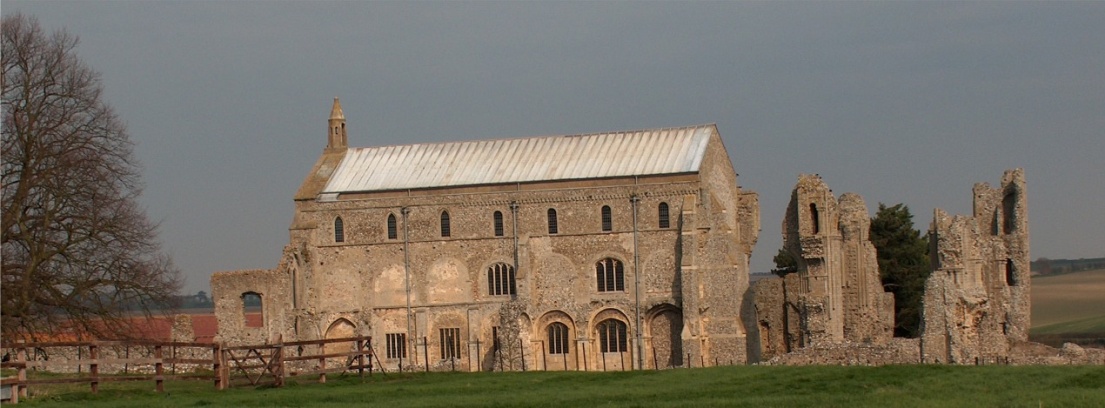 Notice & Summons of Parish Council MeetingNotice is given to the public and Members of the Council are summoned to attend a meeting of Binham Parish Council at the Memorial Hall, Binham On Monday 9th January 2023 at 7.30pmS. H. Hayden Clerk4th January 2023The Public are welcome to attend this Parish Council meeting  AGENDA1.	To receive apologies for absence2.	Declarations of Interest and any dispensations of disclosable pecuniary interests3.	Approval of the Minutes of Parish Council Meeting held on 22nd November 20224.	Matters Arising from those Minutes 5.	Reports	5.1	Norfolk County Council	5.2	North Norfolk District Council	5.3	Chair’s Report6.	Planning	6.1 	To discuss and make observations on any applications received after the date of this Agenda	6.2	Report from Planning Committee7	Maintenance	7.1	Update on red telephone box plans	7.2	Update on repairs to bus shelter and village sign base8.	Finance and Regulatory	8.1	To receive budget against actuals, balance sheet and report on bank reconciliation 			8.2	To approve list of payments	8.3	To appoint internal auditor for 2022-23 accounts9.	The Green	9.1	Update on signs for The Green and agree any further costs	9.2	Update on Jubilee bench for Green and agree installation and any further costs10.	To discuss arrangements for the celebration of the coronation of HM King Charles11.	To deal with any correspondence12.	Items for Information Only or next Agenda 